משחק דמקהמשחק הדמקה הוא משחק הנפוץ בכל העולם. הפרויקט הוא מימוש המשחק בעזרת אלקטרוניקה. על מטריצת לדים בגודל 8*8 נציג את משטח המשחק ועליו הכלים. בעזרת משטח מגע נזיז את הכלים. את כל התהליך ינהל מיקרו בקר ממשפחת הארדואינו.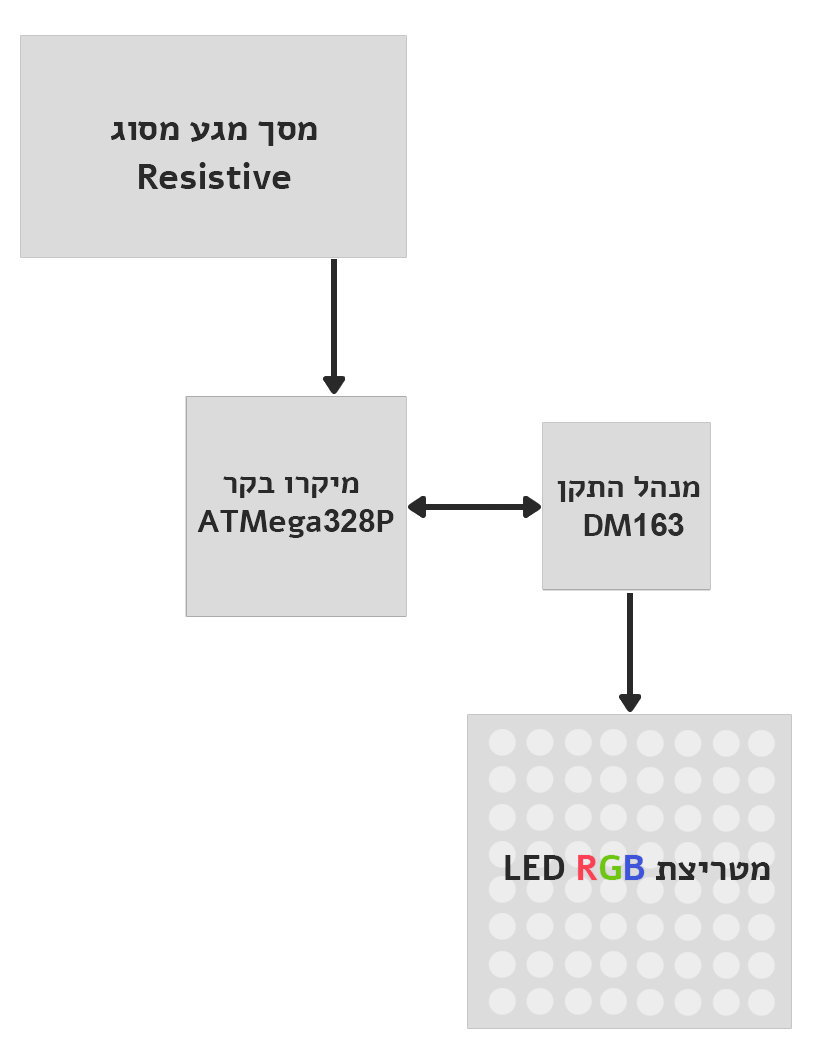 